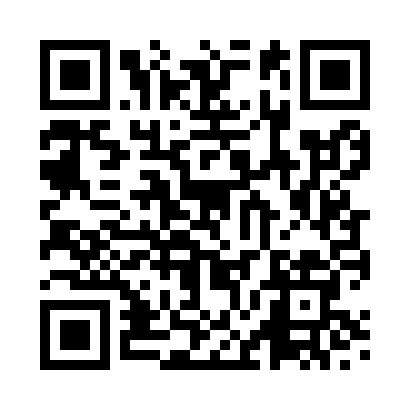 Prayer times for Afon Lliw, UKMon 1 Apr 2024 - Tue 30 Apr 2024High Latitude Method: Angle Based RulePrayer Calculation Method: Islamic Society of North AmericaAsar Calculation Method: HanafiPrayer times provided by https://www.salahtimes.comDateDayFajrSunriseDhuhrAsrMaghribIsha1Mon5:146:511:205:477:519:282Tue5:116:481:205:487:529:303Wed5:096:461:195:507:549:324Thu5:066:441:195:517:569:345Fri5:036:421:195:527:579:366Sat5:006:391:195:537:599:387Sun4:586:371:185:548:019:408Mon4:556:351:185:568:029:429Tue4:526:331:185:578:049:4510Wed4:496:301:185:588:069:4711Thu4:476:281:175:598:079:4912Fri4:446:261:176:008:099:5113Sat4:416:241:176:018:119:5414Sun4:386:221:166:038:129:5615Mon4:366:191:166:048:149:5816Tue4:336:171:166:058:1610:0117Wed4:306:151:166:068:1710:0318Thu4:276:131:166:078:1910:0519Fri4:246:111:156:088:2110:0820Sat4:216:091:156:098:2210:1021Sun4:196:071:156:108:2410:1322Mon4:166:051:156:118:2610:1523Tue4:136:031:156:128:2810:1824Wed4:106:011:146:148:2910:2025Thu4:075:581:146:158:3110:2326Fri4:045:571:146:168:3310:2527Sat4:015:551:146:178:3410:2828Sun3:585:531:146:188:3610:3129Mon3:555:511:146:198:3810:3330Tue3:525:491:146:208:3910:36